ПАСПОРТпроекта по благоустройству общественных пространств на сельских территориях, заявляемого для участия в софинансировании 
в 2024 году (далее – Паспорт)Администрация Ревякинского муниципального образования – администрация сельского поселения(полное наименование органа местного самоуправления)Общая характеристика проекта по благоустройству общественных пространств на сельских территориях, заявляемого для участия в софинансировании (далее – Проект)Расчет трудового участия:Целевая группа:Описание проекта1. Деревня Черемушка находится на территории Ревякинского муниципального образования Иркутского района Иркутской области в 59 км от г. Иркутска.Общая численность населения д. Черемушка составляет 553 человек.Ежегодно администрация Ревякинского муниципального образования совместно с инициативной группой граждан разрабатывают и реализуют проекты благоустройства по освещению территории населенных пунктов. Освещение улиц в сельской местности – это вопрос не только комфорта, но и безопасности. Искусственное освещение с каждым годом приобретает все большее значение в различных областях жизни современного населенного пункта, в его архитектуре и благоустройстве. В последнее время большой популярностью пользуется уличное светодиодное освещение, поскольку оно имеет весомые преимущества перед другими источниками света. При организации уличного освещения на территории д. Черемушка администрация стремится использовать светодиодные светильники.  Но также остаются 44 светильника ДРЛ (дуговая ртутная лампа) с невысокой светоотдачей и большим потреблением электроэнергии. В д. Черемушка ДРЛ расположены на ул. Дзержинского – 35 шт., ул. Ипподромная – 9 шт. Преимущества светодиодов перед другими источниками света:- длительный срок эксплуатации (до 25 лет при условии использования только в ночное время);- нечувствительность к перепадам напряжения в сети;- экономное потребление электроэнергии (позволяют экономить до 100% электричества);- экологичность (не содержат в своем составе агрессивных химических веществ);- простота утилизации;- высокая степень защищенности корпуса от механических повреждений и негативного влияния внешней среды;- возможность использования в температурном диапазоне от –50° до +50°;- высокая цветопередача.Пример использования ДРЛ и светодиодных светильников: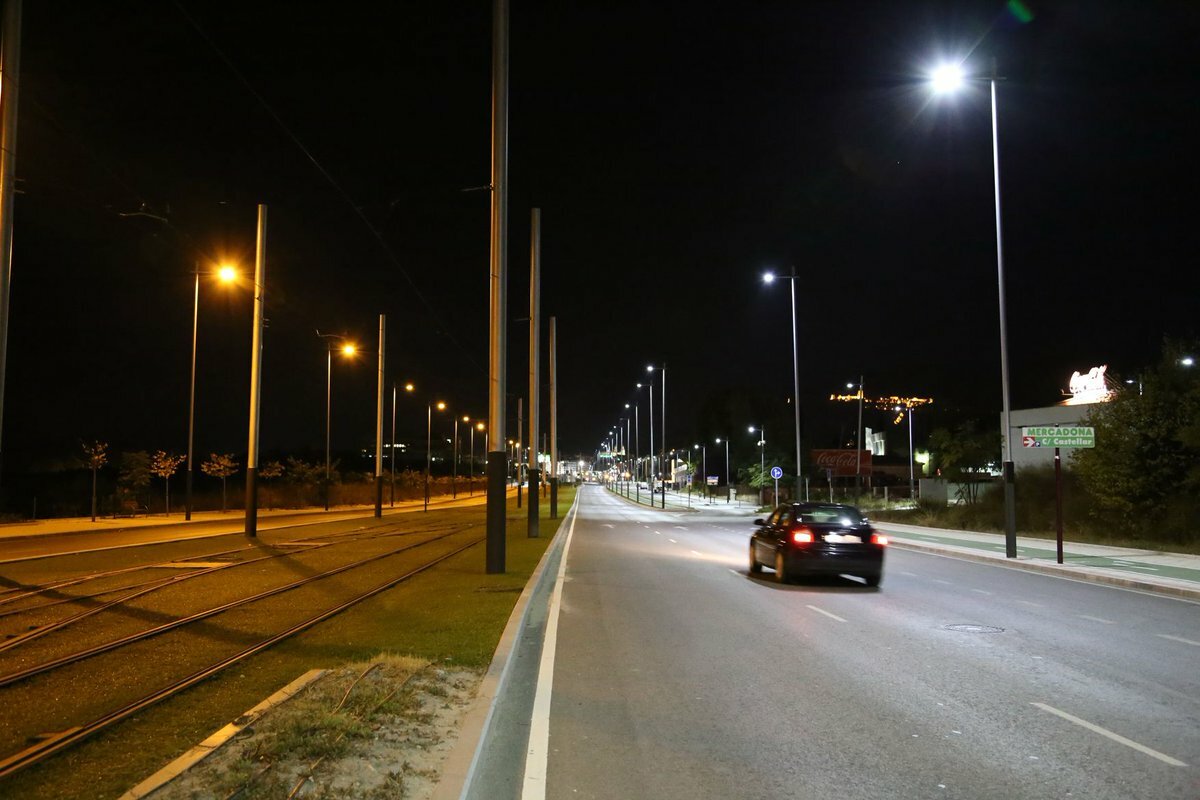 Чувство сопричастности к общему делу, направленному на улучшение собственной жизни и жизни других людей – является важным условием данного проекта. Это прекрасная возможность, дать жителям почувствовать себя участником в преобразовании своей малой Родины. Население деревни Ревякина проявляет высокую общественную активность в создании такого значимого проекта, как организация освещения улицы, своей деревни.Проект будет распространен через всевозможные ресурсы – средства массовой информации, социальные сети. Мы берем курс на массовость!Информационное сопровождение проекта: систематическое размещение информации о проводимых мероприятиях на официальном сайте администрации Ревякинского муниципального образования и страницах в социальных сетях.Карта-схема расположения объектов благоустройства в населенном пункте: ул. Дзержинского, ул. Ипподромная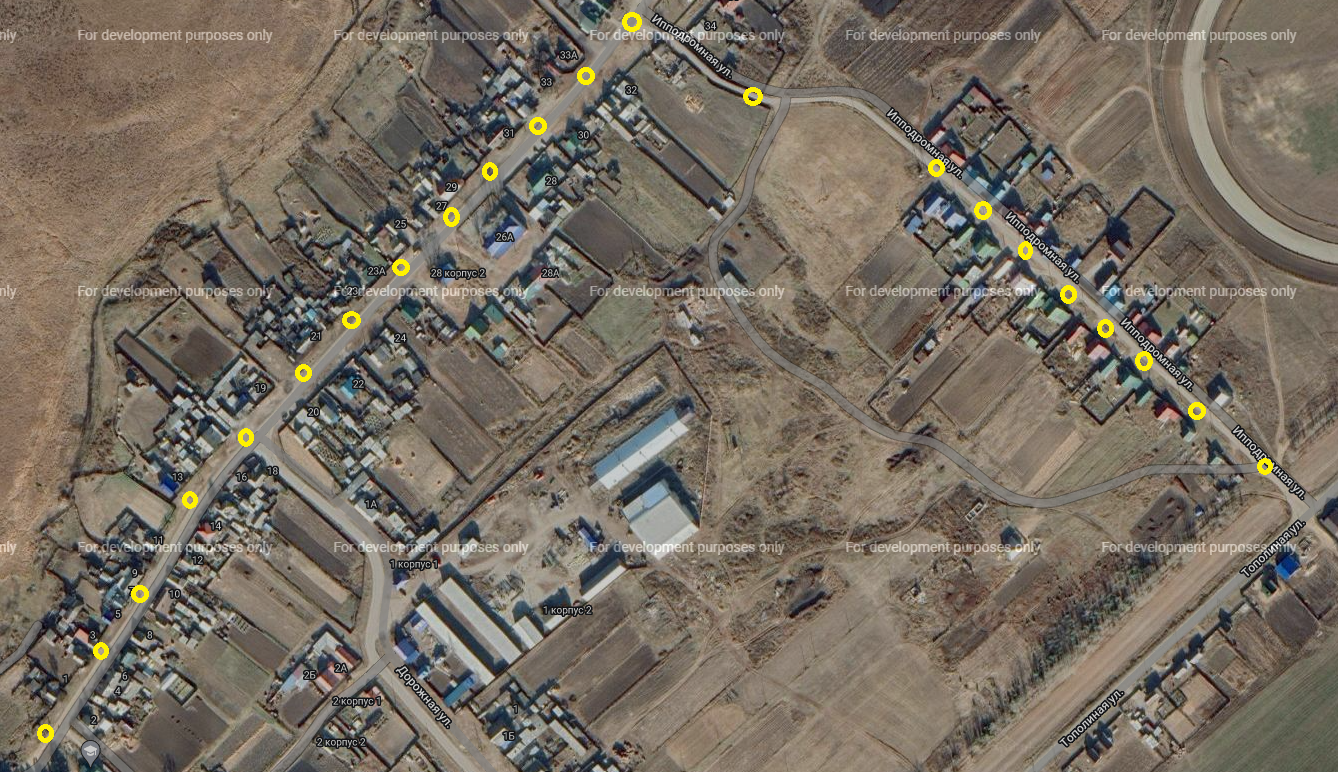 	2ул. Дзержинского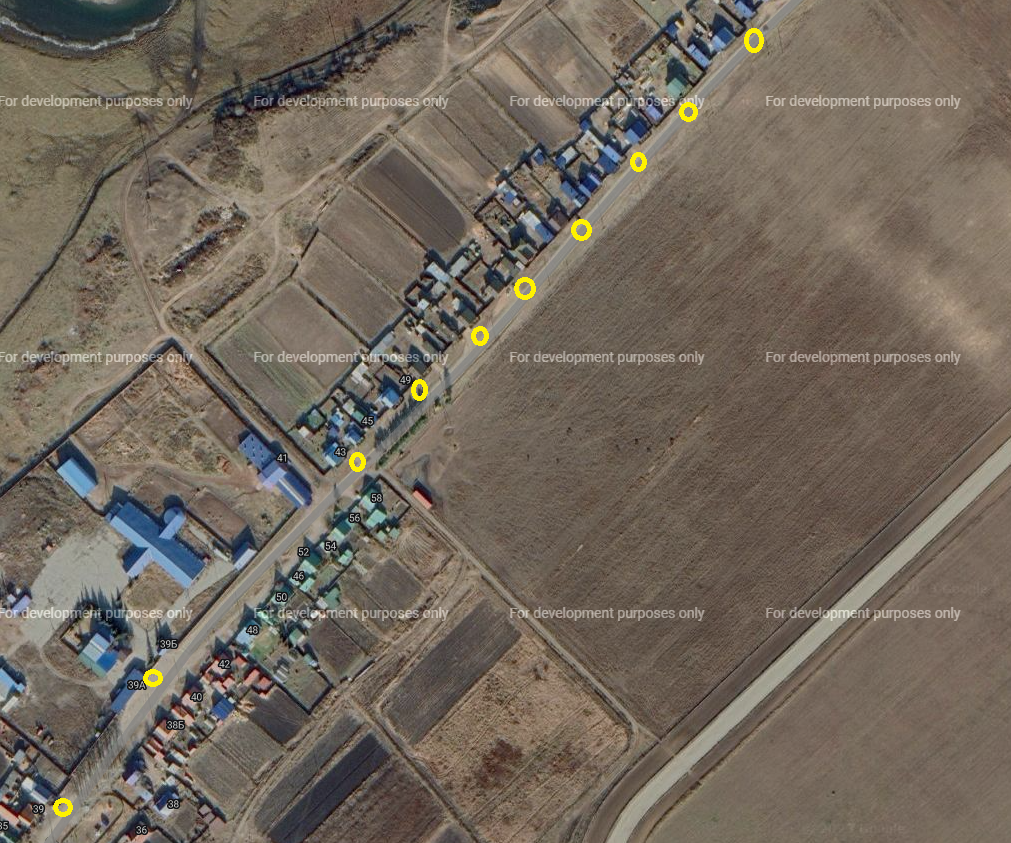 . ул. Дзержинского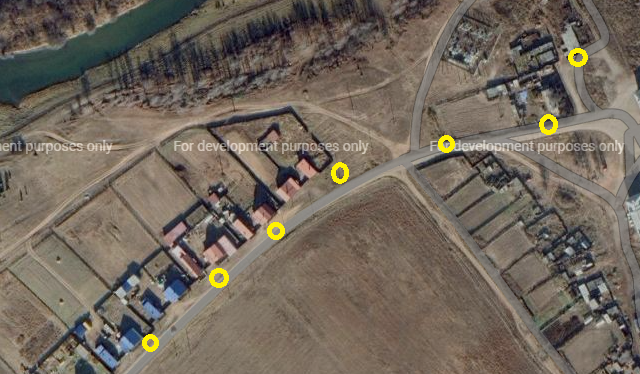 2. Данным проектом предусмотрена модернизация уличного освещения на территории д. Ревякина путем замены ДРЛ на светодиодные светильники.Прилагаются материалы фотофиксации светильников до реализации проекта: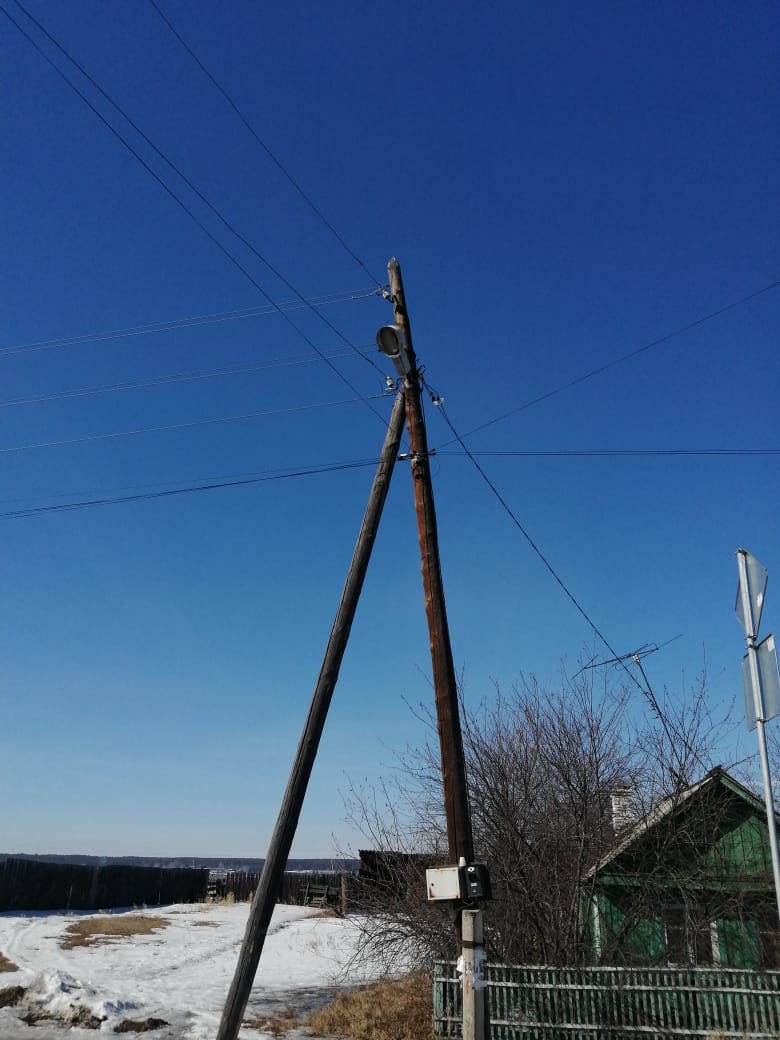 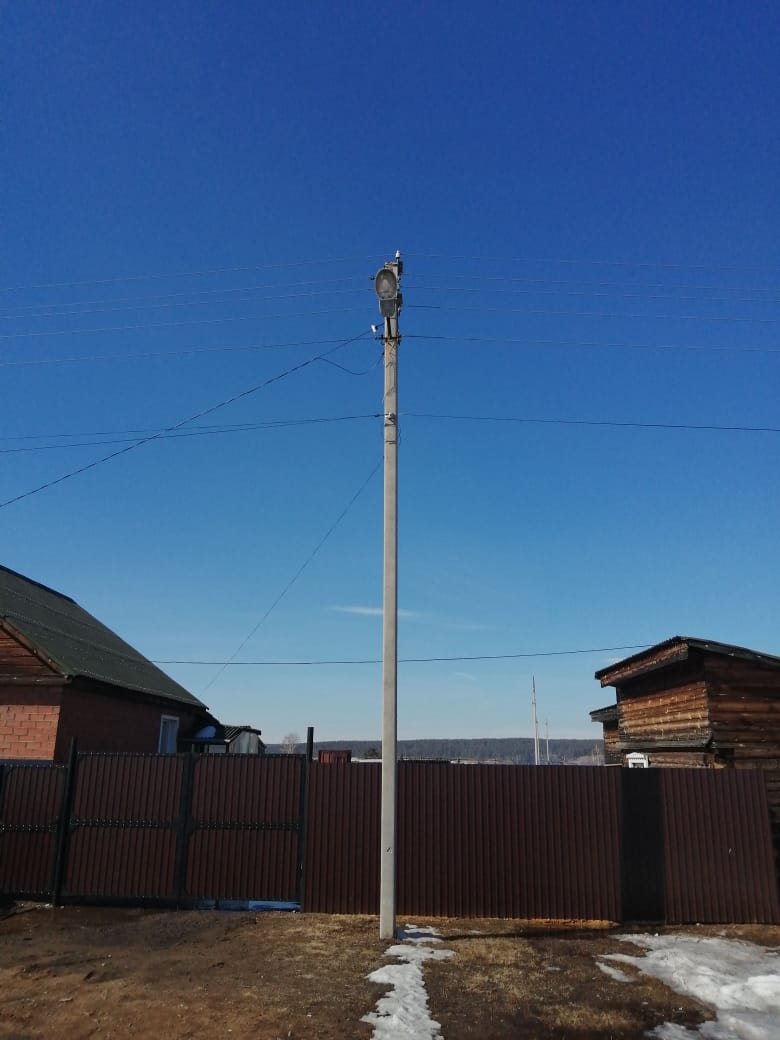 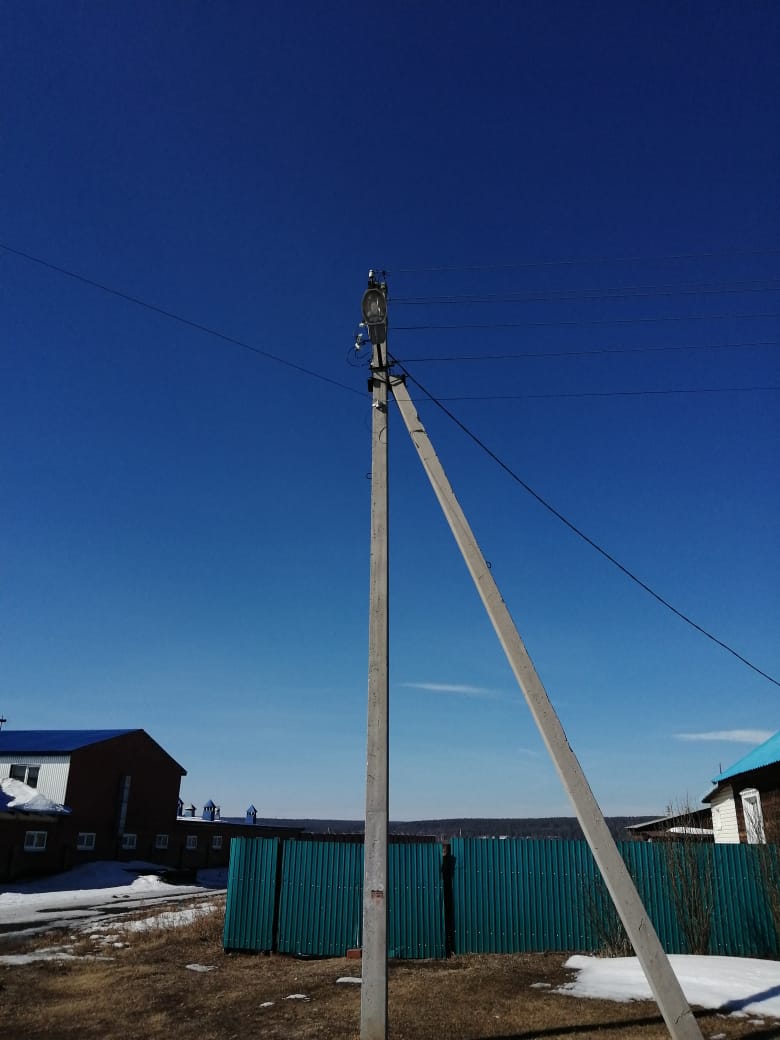 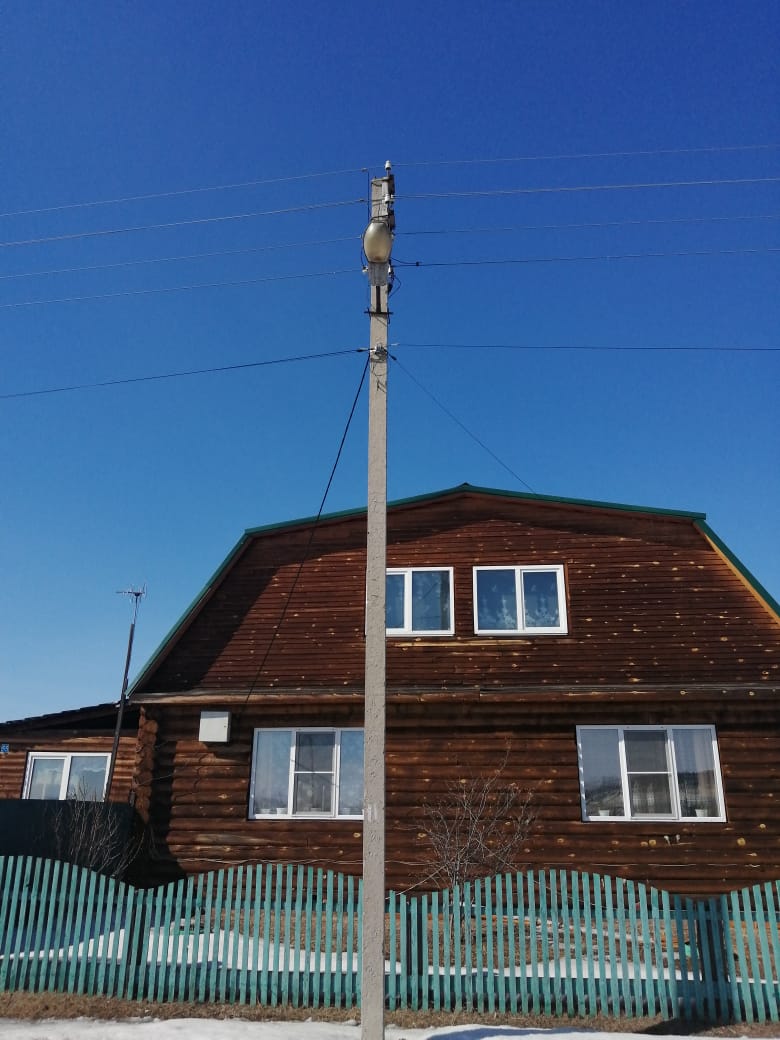 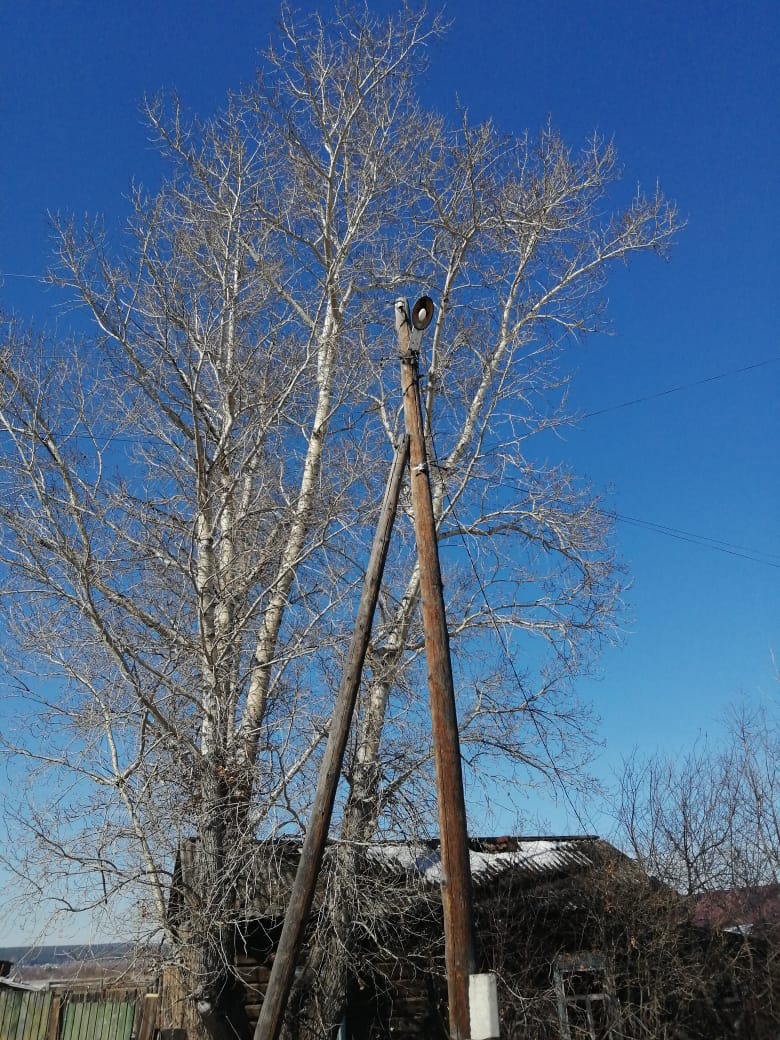 Пример планируемых к использованию светодиодных светильников для визуализации: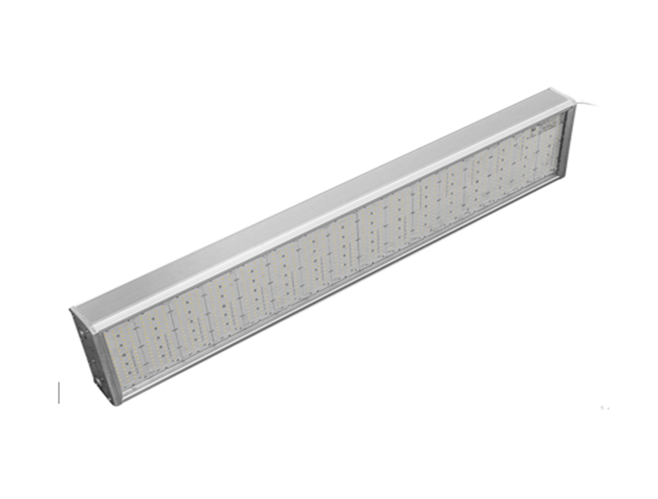 W-50  Lm- 6759 Габариты 360х106х56 Технические характеристики: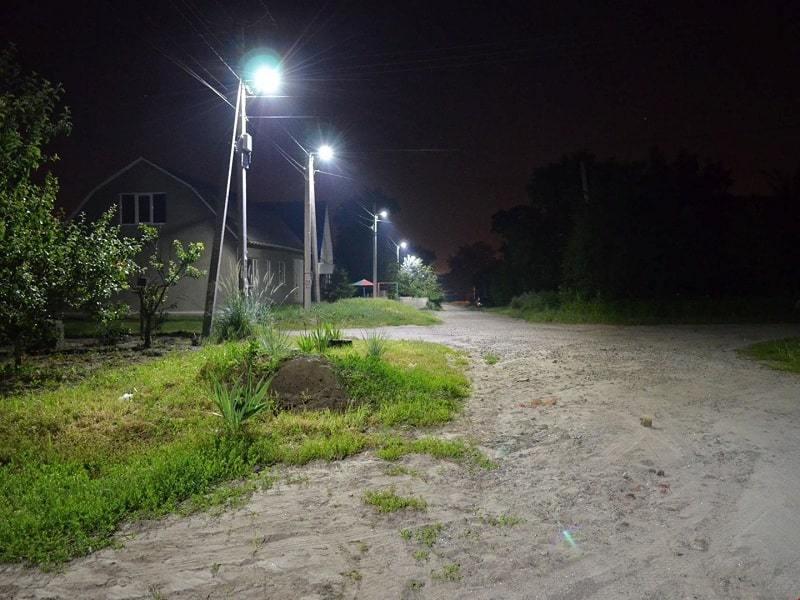 Территория реализации проекта представляет собой несколько улиц в д. Черемушка: улица Дзержинского, улица Ипподромная. Устройство светильников уличного освещения будет осуществлено на железобетонных и деревянных опорах.  Столбы расположены вдоль дорог местного значения Ревякинского муниципального образования. Дороги имеют асфальтовое покрытие. Земельные участки под опорами (столбами) не принадлежат физическим лицам и являются объектами общего пользования. Улица Дзержинского основана в 1998 году, является центральной, протяженностью 1,7 км. По данной улице осуществляются движение школьного маршрута, а также пассажирские перевозки по маршруту Иркутск – Бургаз. Улица Ипподромная основана в 2013 году, протяженностью 0,59 км, примыкает к ул. Дзержинского.Способ подключения энергосберегающих светильников – воздушная линия электропередач.	3. Оборудование, планируемое к использованию для организации уличного освещения, отвечает требованиям СП 52.13330.2016 «СНиП 23-06-95* Естественное и искусственное освещение», ГОСТ Р 55706-2013 Освещение наружное утилитарное. Классификация и нормы. Будут использованы материалы с герметичным корпусом, без дополнительных швов, чтобы атмосферная влага не попала внутрь. Таким образом будет обеспечена электробезопасность и защищенность оборудования и электропроводки от влияния погодных условий.5. Будет осуществлена закупка у единственного поставщика.6. В ходе эксплуатации уличного освещения в случае необходимости администрацией будут проведены мероприятия по замене светильников. Гарантийный срок на светильники составляет 3 года.План реализации мероприятий ПроектаСмета расходов по Проекту (тыс. руб.)тыс. рублей где:ДС – денежные средстваТУ – трудовое участиеПП – предоставление помещенийТС – предоставление технических средствИ – иное Наименование ПроектаМодернизация уличного освещения д. ЧеремушкаНаправление реализации ПроектаОрганизация освещения территории, включая архитектурную подсветку зданий, строений, сооружений, в том числе с использованием энергосберегающих технологийКоличественные показатели (показатель) результатов Проекта по объектам, включенным в ПроектОсвещение территорииАдрес или описание местоположенияИркутская область, Иркутский район, д. Черемушка, ул. Дзержинского, ул. Ипподромная. Населенный пункт находится от г. Иркутска на расстоянии 59 км.ОКТМО населенного (-ых) пункта (-ов)25612419101Численность населения на 1 января года, предшествующего году подачи заявки, в населенных пунктах, в котором реализуется Проект, чел.553Благоустраиваемая площадь, на которой реализуется Проект, кв.м.4400Описание состава инициативной группыИП Фролов А.А. и инициативная группа гражданПродолжительность реализации Проекта (количество месяцев)4Дата начала реализации Проекта 01.06.2024 г.Дата окончания реализации Проекта30.09.2024 г.Общие расходы по Проекту, тыс. руб.:644,906в том числе за счет средств:государственной поддержки (федерального и областного бюджетов. Общая сумма средств федерального бюджета и бюджета Иркутской области, которая не превышает 2 млн. рублей, но  не > 70% от общих расходов по Проекту)444,985местного бюджета32,246внебюджетных источников (вклад граждан и (или) индивидуальных предпринимателей, и (или) юридических лиц, в том числе общественных организаций (обязательное условие)167,675из них:вклад граждан, тыс. рублей:90,346денежные средства0трудовое участие90,346предоставление помещений0предоставление технических средств0иное (указать наименования вида расходов)0вклад индивидуальных предпринимателей, тыс. руб.:77,329денежные средства0предоставление помещений0предоставление технических средств77,329трудовое участие0иное (указать наименования вида расходов)0вклад юридических лиц, тыс. руб.:0денежные средства0предоставление помещений0предоставление технических средств0трудовое участие0иное (указать наименование вида расходов)0вклад общественных организаций, 
тыс. руб.:0денежные средства0предоставление помещений0предоставление технических средств0трудовое участие0иное (указать наименования вида расходов)0№Описание работТрудовые затраты, количество 
человеко -часов Стоимость одного человека-часа, рублейСтоимость трудовых затрат, рублейВклад гражданВклад гражданВклад гражданВклад гражданВклад граждан1Демонтаж светильников82398326362Монтаж светильников14539857710Вклад индивидуальных предпринимателейВклад индивидуальных предпринимателейВклад индивидуальных предпринимателейВклад индивидуальных предпринимателейВклад индивидуальных предпринимателей2-Вклад юридических лицВклад юридических лицВклад юридических лицВклад юридических лицВклад юридических лиц3-Вклад общественных организацийВклад общественных организацийВклад общественных организацийВклад общественных организацийВклад общественных организаций4-Всего: Всего: 90346Численность населения, проголосовавших за Проект, чел.167Численность сельского населения, подтвердившего участие в реализации Проекта, человек167Количество выгодоприобретателей, чел.213в том числе:молодежь до 35 лет, чел.104маломобильная группа, чел.54Напряжения питания150-280Коэффициент мощности 0,98Пульсация светового потокаБольше 1%Цветовая температура5000-5500КМатериал корпусаАлюминийТемпература эксплуатации, ºС-65…+55Угол обзора120ºГарантийный срок5 летНаименование мероприятияСроки реализацииОтветственный исполнительПодготовительные работы:Подготовительные работы:Подготовительные работы:-Приобретение оборудования:Приобретение оборудования:Приобретение оборудования:Светильник светодиодный Флагман – 44 шт.с 01.06.2024 г. по 15.06.2024 г.Администрация Ревякинского муниципального образованияКабель до 35 кВ в проложенных трубах, блоках и коробахс 01.06.2024 г. по 15.06.2024 г.Администрация Ревякинского муниципального образованияКабель силовой трехжильныйс 01.06.2024 г. по 15.06.2024 г.Администрация Ревякинского муниципального образованияЗажим ответвительный с прокалыванием изоляциис 01.06.2024 г. по 15.06.2024 г.Администрация Ревякинского муниципального образованияРемонтно-строительные работы:Ремонтно-строительные работы:Ремонтно-строительные работы:Демонтаж светильниковс 15.06.2024 г.по 15.07.2024 г.Администрация Ревякинского муниципального образования, инициативная группа граждан, ИП Фролов А.А.Монтаж светильниковс 15.07.2024 г. по 15.08.2024 г.Администрация Ревякинского муниципального образования, инициативная группа граждан, ИП Фролов А.А.Прочая деятельность (указать наименование):Прочая деятельность (указать наименование):Прочая деятельность (указать наименование):Доставка оборудованияс 01.06.2024 г. по 15.06.2024 г.ИП Фролов А.А.Наименование расходовЗапрашиваемые средства (субсидия) Местный бюджет Внебюджетные источники,Внебюджетные источники,Внебюджетные источники,Внебюджетные источники,Внебюджетные источники,Внебюджетные источники,Внебюджетные источники,Внебюджетные источники,Внебюджетные источники,Внебюджетные источники,Внебюджетные источники,Внебюджетные источники,Внебюджетные источники,Внебюджетные источники,Внебюджетные источники,Внебюджетные источники,Внебюджетные источники,Внебюджетные источники,Внебюджетные источники,Внебюджетные источники,Наименование расходовЗапрашиваемые средства (субсидия) Местный бюджет вклад гражданвклад гражданвклад гражданвклад гражданвклад гражданвклад индивидуальных предпринимателейвклад индивидуальных предпринимателейвклад индивидуальных предпринимателейвклад индивидуальных предпринимателейвклад индивидуальных предпринимателейвклад юридических лицвклад юридических лицвклад юридических лицвклад юридических лицвклад юридических лицвклад общественных организацийвклад общественных организацийвклад общественных организацийвклад общественных организацийвклад общественных организацийНаименование расходовЗапрашиваемые средства (субсидия) Местный бюджет вклад гражданвклад гражданвклад гражданвклад гражданвклад гражданвклад индивидуальных предпринимателейвклад индивидуальных предпринимателейвклад индивидуальных предпринимателейвклад индивидуальных предпринимателейвклад индивидуальных предпринимателейвклад юридических лицвклад юридических лицвклад юридических лицвклад юридических лицвклад юридических лицвклад общественных организацийвклад общественных организацийвклад общественных организацийвклад общественных организацийвклад общественных организацийНаименование расходовЗапрашиваемые средства (субсидия) Местный бюджет вклад гражданвклад гражданвклад гражданвклад гражданвклад гражданвклад индивидуальных предпринимателейвклад индивидуальных предпринимателейвклад индивидуальных предпринимателейвклад индивидуальных предпринимателейвклад индивидуальных предпринимателейвклад юридических лицвклад юридических лицвклад юридических лицвклад юридических лицвклад юридических лицвклад общественных организацийвклад общественных организацийвклад общественных организацийвклад общественных организацийвклад общественных организацийДСТУППТСИДСТУППТСИДСТУППТСИДСТУППТСИПриобретение светильников светодиодных Флагман – 44 шт.354,954  32,246Приобретение кабеля до 35 кВ в проложенных трубах, блоках и коробах 18,723Приобретение кабеля силового трехжильного17,78 Приобретение зажимов ответвительных с прокалыванием изоляции 53,528Услуги автокрана 58,667Доставка оборудования 18,662Демонтаж светильников32,636 Монтаж светильников 57,71Всего: 444,985 32,24690,346 77,329Общие расходы по Проекту  644,906 644,906 644,906 644,906 644,906 644,906 644,906 644,906 644,906 644,906 644,906 644,906 644,906 644,906 644,906 644,906 644,906 644,906 644,906 644,906 644,906 644,906